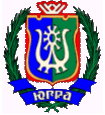 РОССИЙСКАЯ ФЕДЕРАЦИЯХанты-Мансийский автономный округ - Югра(Тюменская область)БЮДЖЕТНОЕ УЧРЕЖДЕНИЕ ХАНТЫ-МАНСИЙСКОГОАВТОНОМНОГО ОКРУГА-ЮГРЫ «ЦЕНТР АДАПТИВНОГО СПОРТА»ПРИКАЗ«___» _______ 2019 г.                                                             № ______________О ресурсном центре добровольчествав сфере адаптивной физической культурыи спорта на территории Ханты-Мансийского автономного округа – ЮгрыВ целях реализации Концепции развития добровольчества в Ханты-Мансийском автономном округе – Югре, утвержденной распоряжением Правительства Ханты-Мансийского автономного округа – Югры                          от 20 октября 2017 года № 612-рп (в редакции от 16 августа 2019 года № 439-рп), во исполнение приказа Департамента физической культуры и спорта Ханты-Мансийского автономного округа – Югры №83 от 5 апреля 2018 года «О создании ресурсного центра добровольчества (волонтёрства) в сфере адаптивной физической культуры и спорта на территории Ханты-Мансийского автономного округа – Югры»ПРИКАЗЫВАЮ:Утвердить положение о ресурсном центре добровольчества в сфере адаптивной физической культуры и спорта (приложение 1), состав ресурсного центра (приложение 2), план мероприятий («дорожную карту») деятельности ресурсного центра до 2025 года (приложение 3). Отделу инноваций и информационного обеспечения                        (О.В. Колегова)  обеспечить:Рассылку плана мероприятий («дорожной карты») в муниципальные образования Ханты-Мансийского автономного округа – Югры в срок до 15 января  2020 года.Мониторинг исполнения плана мероприятий («дорожной карты») 1 раз в год, до 15  числа месяца, следующего за отчетным периодом. Размещение актуальных материалов о деятельности ресурсного центра на сайте www.csi-ugra.ru в разделе «Волонтеры» (вкладка «Ресурсный центр»).Контроль за исполнением приказа возложить на заместителя директора по физкультурно-массовой и спортивной работе                                   Р.В. Александрова.          Директор								М.П. ВторушинПриложение 3к приказу № _________ от _________План мероприятий  («дорожная карта») ресурсного центра по развитию добровольчества в сфере адаптивного спорта на территории Ханты-Мансийского автономного округа – Югры до 2025 года№п/пНаименование мероприятияОтветственные исполнителиСрок исполненияСрок исполненияИсточники финансированияОжидаемые результатыИнформационно-методическое обеспечение и оказание консультационной помощиИнформационно-методическое обеспечение и оказание консультационной помощиИнформационно-методическое обеспечение и оказание консультационной помощиИнформационно-методическое обеспечение и оказание консультационной помощиИнформационно-методическое обеспечение и оказание консультационной помощиИнформационно-методическое обеспечение и оказание консультационной помощиИнформационно-методическое обеспечение и оказание консультационной помощи1Разработка методических рекомендаций, уроков для руководителей добровольческих объединений, осуществляющих деятельность в сфере адаптивного спортаРесурсный центрЕжегодноЕжегодноБез финансированияПовышение профессиональных компетенций руководителей добровольческих объединений2Подготовка и издание брошюры  «Из опыта работы по развитию добровольческого движения в сфере адаптивного спорта в Ханты-Мансийском автономном округе – Югре» (далее – ХМАО-Югры)Ресурсный центр2021 год2021 годГосударственная программа ХМАО-Югры «Доступная среда»Распространение  опыта работы и привлечение  в данную сферу новых добровольцев3Индивидуальные и групповые консультации добровольцев, руководителей добровольческих объединений, специалистов органов управления спортом,  образованием, молодежной политикой, других заинтересованных лиц в очном и онлайн-режимахРесурсный центрЕжегодноЕжегодноБез финансированияОказание консультационной помощи всем заинтересованным лицамПодготовка добровольцев и руководителей добровольческих объединений, осуществляющих деятельность в сфере адаптивного спорта, других заинтересованных лиц (категорий граждан), обмен опытомПодготовка добровольцев и руководителей добровольческих объединений, осуществляющих деятельность в сфере адаптивного спорта, других заинтересованных лиц (категорий граждан), обмен опытомПодготовка добровольцев и руководителей добровольческих объединений, осуществляющих деятельность в сфере адаптивного спорта, других заинтересованных лиц (категорий граждан), обмен опытомПодготовка добровольцев и руководителей добровольческих объединений, осуществляющих деятельность в сфере адаптивного спорта, других заинтересованных лиц (категорий граждан), обмен опытомПодготовка добровольцев и руководителей добровольческих объединений, осуществляющих деятельность в сфере адаптивного спорта, других заинтересованных лиц (категорий граждан), обмен опытомПодготовка добровольцев и руководителей добровольческих объединений, осуществляющих деятельность в сфере адаптивного спорта, других заинтересованных лиц (категорий граждан), обмен опытомПодготовка добровольцев и руководителей добровольческих объединений, осуществляющих деятельность в сфере адаптивного спорта, других заинтересованных лиц (категорий граждан), обмен опытом4Организация и проведение Сборов по подготовке добровольцев Югры в сфере адаптивного спорта (далее – Сборы)Ресурсный центр2020 год2022 год2024 год2020 год2022 год2024 годГосударственная программа ХМАО-Югры «Доступная среда»Подготовка добровольцев в сфере адаптивного спорта, внедрение в работу новых методик, технологий  и  подходов, формирование  практических навыков общения с людьми с инвалидностью5Организация и проведение Слетов добровольцев Югры в сфере адаптивного спорта (далее – Слет)Ресурсный центр2021 год2023 год2025 год2021 год2023 год2025 годГосударственная программа ХМАО-Югры «Доступная среда»Подготовка добровольцев в сфере адаптивного спорта,обмен опытом работы,создание единой площадки для общения6Проведение круглых столов с руководителями добровольческих объединений ХМАО-Югры по вопросам развития добровольческого движения в сфере адаптивного спорта в рамках проведения  окружных Сборов и СлетовРесурсный центрЕжегодноЕжегодноГосударственная программа ХМАО-Югры «Доступная среда»Обмен опытом, выявление лучших добровольческих практик, определение перспектив дальнейшего развития7Проведение обучающих вебинаров для добровольцев  ХМАО-Югры  и организаторов добровольческой  деятельности в преддверии  зимних Паралимпийских и Сурдлимпийских игрРесурсный  центр2022 год2023 год2022 год2023 годБез финансированияПовышение уровня практических навыков общения с глухими и слабослышащими людьми, людьми с нарушением опорно-двигательного аппаратаРеализация проектов, направленных на воспитание толерантного отношения к людям с инвалидностью, пропаганду добровольчества в сфере адаптивного спорта Реализация проектов, направленных на воспитание толерантного отношения к людям с инвалидностью, пропаганду добровольчества в сфере адаптивного спорта Реализация проектов, направленных на воспитание толерантного отношения к людям с инвалидностью, пропаганду добровольчества в сфере адаптивного спорта Реализация проектов, направленных на воспитание толерантного отношения к людям с инвалидностью, пропаганду добровольчества в сфере адаптивного спорта Реализация проектов, направленных на воспитание толерантного отношения к людям с инвалидностью, пропаганду добровольчества в сфере адаптивного спорта Реализация проектов, направленных на воспитание толерантного отношения к людям с инвалидностью, пропаганду добровольчества в сфере адаптивного спорта Реализация проектов, направленных на воспитание толерантного отношения к людям с инвалидностью, пропаганду добровольчества в сфере адаптивного спорта 8Привлечение добровольцев для работы на окружных соревнованиях для людей с инвалидностью в муниципальных образованиях ХМАО-Югры, в соответствии с Единым календарным планом физкультурно –массовых и спортивных мероприятий Ресурсный центр,добровольческие и молодежные объединения и организации муниципальных образований(по согласованию)Ресурсный центр,добровольческие и молодежные объединения и организации муниципальных образований(по согласованию)ЕжегодноБез финансированияФормирование практических навыков  общения с людьми с инвалидностью.Оказание помощи организаторам соревнований.9Реализация информационно-образовательного проекта «Знание – сила» с участием добровольцев (Уроки Доброты, Паралимпийские, Сурдлимпийские уроки, обучающие тренинги, мастер-классы, семинары)Ресурсный центр,добровольческие и молодежные объединения и организации муниципальных образований(по согласованию)Ресурсный центр,добровольческие и молодежные объединения и организации муниципальных образований(по согласованию)ЕжегодноБез финансированияИнформирование о правах и обязанностях людей с инвалидностью, пропаганда сурдлимпийских и паралимпийских ценностей10Окружные Акции с участием добровольцев для обучающихся образовательных учреждений ХМАО-Югры, приуроченные  к Международному Дню инвалидов, Паралимпийским и Сурдлимпийским играмРесурсный центр, добровольческие и молодежные объединения и организации муниципальных образований(по согласованию)Ресурсный центр, добровольческие и молодежные объединения и организации муниципальных образований(по согласованию)ЕжегодноБез финансированияПопуляризация адаптивного спорта, приобретение волонтерами опыта публичных выступлений, воспитание толерантного отношения к людям с инвалидностью11Мероприятия, приуроченные к Международному  Дню добровольцаРесурсный центрРесурсный центрЕжегодно, декабрьБез финансированияПривлечение внимания к добровольческой деятельности в сфере адаптивного спорта, чествование лучших добровольцев и руководителей добровольческих объединений 12Организация работы с детьми с инвалидностью – воспитанниками реабилитационных центров, коррекционных школРесурсный центр добровольческие и молодежные объединения и организации муниципальных образований(по согласованию)Ресурсный центр добровольческие и молодежные объединения и организации муниципальных образований(по согласованию)ЕжегодноБез финансированияСоздание свободной, креативной, творческой среды, способствующей более быстрой реабилитации воспитанников реабилитационных центров  и коррекционных школ13Участие добровольцев в тренировочном процессе спортсменов с инвалидностьюРесурсный центр, добровольческие и молодежные объединения и организации муниципальных образований(по согласованию)Ресурсный центр, добровольческие и молодежные объединения и организации муниципальных образований(по согласованию)ЕжегодноБез финансированияОказание услуг тренерам, инструкторам-методистам  в ходе тренировочного процесса, формирование практических навыков и умений общения с людьми с инвалидностью14Содействие внедрению  и реализации региональных и федеральных проектов, программ, акцийРесурсный центрРесурсный центрЕжегодноБез финансированияПрофессиональный рост добровольцев, обмен опытомРасширение информационного пространства. Создание площадок для трансляции опыта, подведения итогов работыРасширение информационного пространства. Создание площадок для трансляции опыта, подведения итогов работыРасширение информационного пространства. Создание площадок для трансляции опыта, подведения итогов работыРасширение информационного пространства. Создание площадок для трансляции опыта, подведения итогов работыРасширение информационного пространства. Создание площадок для трансляции опыта, подведения итогов работыРасширение информационного пространства. Создание площадок для трансляции опыта, подведения итогов работыРасширение информационного пространства. Создание площадок для трансляции опыта, подведения итогов работы15Организация и проведение Дня открытых дверей Ресурсного центра в          г. Сургутег.  Югорскег.  НяганиСоветском районег. Ханты-МансийскеРесурсный центр2020 год2021 год2022 год2023 год2024 год2020 год2021 год2022 год2023 год2024 годБез финансированияПрезентация опыта работы, привлечение новых добровольцев и предоставление им возможности отработать практические навыки во время проведения мероприятий в рамках Дня открытых дверей16Проведение круглых столов и тренингов для руководителей добровольческих объединений МО автономного округа по вопросам развития добровольчества в сфере адаптивного спортаРесурсный центрЕжегодноЕжегодноГосударственная программа ХМАО-Югры «Доступная среда»Обмен опытом, выявление лучших добровольческих практик, обучение руководителей добровольческих объединений17Выступления и публикации в СМИ об основных  направлениях деятельности Ресурсного центра и развитии добровольчества в сфере адаптивного спорта в ХМАО-ЮгреРесурсный центр,добровольческие и молодежные объединения и организации муниципальных образований (по согласованию)ЕжегодноЕжегодноБез финансированияРасширение информационного пространства о добровольческом движении в сфере адаптивного спорта 18Размещение в СМИ и социальных сетях информации о лучших добровольцах и руководителях добровольческих объединений, осуществляющих деятельность в сфере адаптивного спорта Ресурсный центр,добровольческие и молодежные объединения и организации муниципальных образований(по согласованию)ЕжегодноЕжегодноБез финансированияФормирование позитивного образа добровольца и руководителя добровольческого объединения19Создание на сайте Центра адаптивного спорта Югры вкладки «Ресурсный центр»Ресурсный центрЕжегодноЕжегодноБез финансированияСоздание единой информационной площадки для координации совместных действий с добровольческими и молодежными объединениями и организациями муниципальных образований20Размещение материалов о деятельности ресурсного центра в социальных сетяхРесурсный центрЕжегодноЕжегодноБез финансированияСоздание единой информационной площадки для координации совместных действий, привлечения новых добровольцев, подведения итогов деятельности21Организация и проведение видеоконференцсвязи с добровольцами муниципальных образований Ресурсный центр,добровольческие и молодежные объединения и организации муниципальных образований,органы управления физической культурой и спортом МО(по согласованию)2021 год2023 год2025 год2021 год2023 год2025 годБез финансированияСоздание единой информационной площадки для координации совместных действий, привлечения новых добровольцев, подведения итогов деятельности22Осуществление межведомственного взаимодействия и заключение соглашений о сотрудничестве с заинтересованными объединениями и организациямиРесурсный центрЕжегодноЕжегодноБез финансированияСоздание единой информационной площадки для координации совместных действий, привлечения новых добровольцев, подведения итогов деятельностиПроведение социологических опросов, направленных на выявление мотивации добровольческой деятельности, потребности в оказании услуг Проведение социологических опросов, направленных на выявление мотивации добровольческой деятельности, потребности в оказании услуг Проведение социологических опросов, направленных на выявление мотивации добровольческой деятельности, потребности в оказании услуг Проведение социологических опросов, направленных на выявление мотивации добровольческой деятельности, потребности в оказании услуг Проведение социологических опросов, направленных на выявление мотивации добровольческой деятельности, потребности в оказании услуг Проведение социологических опросов, направленных на выявление мотивации добровольческой деятельности, потребности в оказании услуг Проведение социологических опросов, направленных на выявление мотивации добровольческой деятельности, потребности в оказании услуг 23Социологический опрос  «Отношение к добровольческой  деятельности в сфере адаптивного спорта» (родители  детей с инвалидностью, люди с инвалидностью,  участники соревнований для людей с инвалидностью, тренеры и инструкторы-методисты  по адаптивной физической культуре)Ресурсный центр,добровольческие и молодежные объединения и организации муниципальных образований(по согласованию)2022 год2022 годБез финансированияОценка отношения к добровольческой деятельности  с целью улучшения качества предоставляемых добровольцами услуг 24Социологический опрос  добровольцев  «Портрет добровольца в сфере адаптивного спорта»Ресурсный центр,добровольческие и молодежные объединения и организации муниципальных образований(по согласованию)2024 год2024 годБез финансированияОценка  мотивации, возрастного  состава, рода занятий, увлечений добровольцев в сфере адаптивного спорта Реализация мер, направленных на нематериальное поощрение добровольцев и руководителей добровольческих объединений, осуществляющих деятельность в сфере адаптивного спортаРеализация мер, направленных на нематериальное поощрение добровольцев и руководителей добровольческих объединений, осуществляющих деятельность в сфере адаптивного спортаРеализация мер, направленных на нематериальное поощрение добровольцев и руководителей добровольческих объединений, осуществляющих деятельность в сфере адаптивного спортаРеализация мер, направленных на нематериальное поощрение добровольцев и руководителей добровольческих объединений, осуществляющих деятельность в сфере адаптивного спортаРеализация мер, направленных на нематериальное поощрение добровольцев и руководителей добровольческих объединений, осуществляющих деятельность в сфере адаптивного спортаРеализация мер, направленных на нематериальное поощрение добровольцев и руководителей добровольческих объединений, осуществляющих деятельность в сфере адаптивного спортаРеализация мер, направленных на нематериальное поощрение добровольцев и руководителей добровольческих объединений, осуществляющих деятельность в сфере адаптивного спорта25Награждение лучших добровольцев и руководителей добровольческих объединений в сфере адаптивного спорта Благодарностями, Почетными грамотами Департамента физической культуры и спорта ХМАО-Югры, Центра адаптивного спорта ЮгрыРесурсный центр,добровольческие и молодежные объединения и организации муниципальных образований(по согласованию)ЕжегодноЕжегодноВнебюджетные средстваПовышение уровня значимости  добровольчества, чествование лучших добровольцев и руководителей добровольческих объединений26Бесплатное питание добровольцев, оказывающих услуги на окружных соревнованиях  для  людей с инвалидностьюРесурсный центрЕжегодноЕжегодноГосударственная программа ХМАО-Югры «Доступная среда»Стимулирование добровольческой деятельности27Бесплатная экипировка участникам окружных Слетов добровольцев Югры в сфере адаптивного спорта и Сборов по подготовке добровольцев Югры  в сфере адаптивного спортаРесурсный центрЕжегодноЕжегодноГосударственная программа ХМАО-Югры «Доступная среда»Стимулирование добровольческой деятельностиФормирование банка данных Формирование банка данных Формирование банка данных Формирование банка данных Формирование банка данных Формирование банка данных Формирование банка данных 28Формирование банка данных добровольцев ХМАО-Югры, прошедших обучение на Сборах и СлетахРесурсный центрПостоянноПостоянноБез финансированияИспользования  банка данных в ходе подготовки и проведения муниципальных, окружных, региональных, всероссийских мероприятий  для людей с инвалидностью